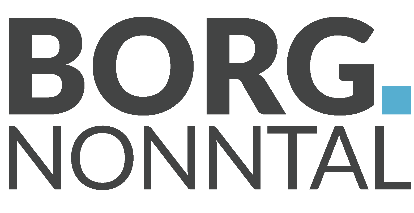 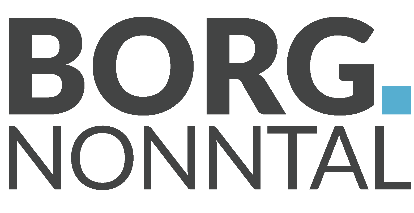 RP - Meilensteine Die exakten Termine für die 8. Klassen werden immer im Herbst veröffentlicht: siehe 8. Klasse   Fahrplan Reifeprüfung (im Konferenzzimmer, in den 8. Klassen und im offiziellen Anschlagkasten hängt immer die aktuelle Version aus)!    Alle Termine für die standardisierten Klausuren und weitere Informationen zur Matura sind auf der Homepage des Bildungsministeriums abrufbar:  https://www.bmb.gv.at/schulen/unterricht/ba/reifepruefungneu.html      Wann?  Was? Wer? 6. Klasse Ende des SJ Information zur VWA – allgemein, Überblick RP Dir., KV, L/L7. Klasse Wintersemester September/Oktober bis Ende Oktober bis Ende November Dezember  letzte Schulwoche
1. Semesterbis letzten Schultag
1. Semester Information zur VWA – Themenfindung, Terminleiste Eingabe des Wunschthemas auf schulinterner Plattform  www.borgnonntal.at/vwa Zuteilung Schüler/in – Betreuungslehrer/in und Bekanntgabe Betreuungslehrer/in Eintragung der für die Dauer der VWA gültigen E-Mail-AdresseErstgespräch Schüler/in – Betreuungslehrer/in Beginn des BegleitprotokollsVWA-Workshops – Zitierweise, wissenschaftliche Sprache, Formatierung
Konkretisierung Thema, Information über Beurteilungskriterien, Verbindlich Thema der VWA auf zentraler Plattform hochladenhttps://genehmigung.ahs-vwa.at  KV, L/LS/SSQA -Koord./Dir.KVS/S, BLL/L, S/SS/S, BL Sommersemester Anfang Februarbis Ende Februar bis Ende April Genehmigung der VWA durch Betreuungslehrer/in Genehmigung der VWA durch Direktion Genehmigung der VWA durch Bildungsdirektion (bei Ablehnung: Vorlage eines neuen Themas innerhalb von zwei Wochen) BL Dir. BD Wann?Was?Wer?8. Klasse Wintersemester während des WS bis Ende November 1.Woche nach Weihnachten Fertigstellung der VWA Beschluss und nachweisliche Bekanntgabe der Themenpools Ansuchen um Zulassung zur Reifeprüfung – Wahl der Prüfungsgebiete S/SL/L, Dir.S/S, KV, Admin.Sommersemester spätestens 1. Woche nach den Semesterferien bis Anfang März März März/April April Mai Mai Mai/Juni Juni Hochladen der fertigen Arbeit (+Begleitprotokoll) auf der Datenbank + Abgabe von 2 gebundenen Exemplaren + Begleitprotokoll beim BL Abgabe der korrigierten VWA + Beurteilung/ Beschreibung + Betreuungsprotokoll der VWA  abschließendes Gespräch/Rückmeldung Präsentation und Diskussion der VWA WH – Prüfungen (optional): vor Beginn der Klausuren: schriftliche Anmeldung erforderlich Schriftliche Reifeprüfung Arbeitsgemeinschaften (klassenübergreifend) Kompensationsprüfungen Mündliche Reifeprüfung S/SBL, Dir. BL, S/S S/S, RP-Komm. S/SS/S, RP-Komm.